РОССИЙСКАЯ ФЕДЕРАЦИЯЗАКОНОБ ОБЖАЛОВАНИИ В СУД ДЕЙСТВИЙ И РЕШЕНИЙ, НАРУШАЮЩИХ ПРАВАИ СВОБОДЫ ГРАЖДАНСписок изменяющих документов(в ред. Федеральных законов от 14.12.1995 N 197-ФЗ,от 09.02.2009 N 4-ФЗ)Статья 1. Право на обращение с жалобой в судКаждый гражданин вправе обратиться с жалобой в суд, если считает, что неправомерными действиями (решениями) государственных органов, органов местного самоуправления, учреждений, предприятий и их объединений, общественных объединений или должностных лиц, государственных служащих нарушены его права и свободы.(в ред. Федерального закона от 14.12.1995 N 197-ФЗ)Ответственность государственного служащего наступает в связи с его обязанностью признавать, соблюдать и защищать права и свободы человека и гражданина в соответствии со статьей 3 Федерального закона от 27 мая 2003 года N 58-ФЗ "О системе государственной службы Российской Федерации", статьями 4, 15 и 18 Федерального закона от 27 июля 2004 года N 79-ФЗ "О государственной гражданской службе Российской Федерации".(часть вторая в ред. Федерального закона от 09.02.2009 N 4-ФЗ)Действие статей настоящего Закона в отношении государственных служащих распространяется также на муниципальных служащих в случае приравнивания их федеральным законодательством к государственным служащим.(часть третья введена Федеральным законом от 14.12.1995 N 197-ФЗ)Статья 2 по своему конституционно-правовому смыслу предоставляет объединениям граждан (юридическим лицам) право на подачу в суд заявлений об оспаривании решений и действий (или бездействия) органов государственной власти, органов местного самоуправления, общественных объединений и должностных лиц, государственных или муниципальных служащих и предполагают обязанность суда рассмотреть такое заявление по существу (Определение Конституционного Суда РФ от 22.04.2004 N 213-О).Статья 2. Действия (решения), которые могут быть обжалованы в судК действиям (решениям) государственных органов, органов местного самоуправления, учреждений, предприятий и их объединений, общественных объединений и должностных лиц, государственных служащих, которые могут быть обжалованы в суд, относятся коллегиальные и единоличные действия (решения), в том числе представление официальной информации, ставшей основанием для совершения действий (принятия решений), в результате которых:нарушены права и свободы гражданина;созданы препятствия осуществлению гражданином его прав и свобод;незаконно на гражданина возложена какая-либо обязанность или он незаконно привлечен к какой-либо ответственности.(в ред. Федерального закона от 14.12.1995 N 197-ФЗ)Граждане вправе обжаловать также бездействие указанных в части первой настоящей статьи органов, предприятий, объединений, должностных лиц, государственных служащих, если оно повлекло за собой последствия, перечисленные в той же части статьи.(часть вторая введена Федеральным законом от 14.12.1995 N 197-ФЗ)Каждый гражданин имеет право получить, а должностные лица, государственные служащие обязаны ему предоставить возможность ознакомления с документами и материалами, непосредственно затрагивающими его права и свободы, если нет установленных федеральным законом ограничений на информацию, содержащуюся в этих документах и материалах.(часть третья введена Федеральным законом от 14.12.1995 N 197-ФЗ)Гражданин вправе обжаловать как вышеназванные действия (решения), так и послужившую основанием для совершения действий (принятия решений) информацию либо то и другое одновременно.(часть четвертая введена Федеральным законом от 14.12.1995 N 197-ФЗ)К официальной информации относятся сведения в письменной или устной форме, повлиявшие на осуществление прав и свобод гражданина и представленные в адрес государственных органов, органов местного самоуправления, учреждений, предприятий и их объединений, общественных объединений или должностных лиц, государственных служащих, совершивших действия (принявших решения), с установленным авторством данной информации, если она признается судом как основание для совершения действий (принятия решений).(часть пятая введена Федеральным законом от 14.12.1995 N 197-ФЗ)Статья 3. Пределы действия настоящего ЗаконаВ соответствии с настоящим Законом суды рассматривают жалобы на любые действия (решения), нарушающие права и свободы граждан, кроме:действий (решений), проверка которых отнесена законодательством к исключительной компетенции Конституционного Суда Российской Федерации;действий (решений), в отношении которых законодательством предусмотрен иной порядок судебного обжалования.Статья 4. Подача жалобыГражданин вправе обратиться с жалобой на действия (решения), нарушающие его права и свободы, либо непосредственно в суд, либо к вышестоящему в порядке подчиненности государственному органу, органу местного самоуправления, учреждению, предприятию или объединению, общественному объединению, должностному лицу, государственному служащему.(в ред. Федерального закона от 14.12.1995 N 197-ФЗ)Вышестоящие в порядке подчиненности орган, объединение, должностное лицо обязаны рассмотреть жалобу в месячный срок. Если гражданину в удовлетворении жалобы отказано или он не получил ответа в течение месяца со дня ее подачи, он вправе обратиться с жалобой в суд.Жалоба может быть подана гражданином, права которого нарушены, или его представителем, а также по просьбе гражданина надлежаще уполномоченным представителем общественной организации, трудового коллектива.Жалоба подается по усмотрению гражданина либо в суд по месту его жительства, либо в суд по месту нахождения органа, объединения, должностного лица, государственного служащего.(в ред. Федерального закона от 14.12.1995 N 197-ФЗ)Военнослужащий вправе в порядке, предусмотренном настоящей статьей, обратиться в военный суд с жалобой на действия (решения) органов военного управления и воинских должностных лиц, нарушающие его права и свободы.Приняв жалобу к рассмотрению, суд по просьбе гражданина или по своей инициативе вправе приостановить исполнение обжалуемого действия (решения).Подача жалобы оплачивается государственной пошлиной в установленном размере. Суд может освободить гражданина от уплаты пошлины или уменьшить ее размер.Статья 5. Сроки обращения в суд с жалобойДля обращения в суд с жалобой устанавливаются следующие сроки:три месяца со дня, когда гражданину стало известно о нарушении его права;один месяц со дня получения гражданином письменного уведомления об отказе вышестоящего органа, объединения, должностного лица в удовлетворении жалобы или со дня истечения месячного срока после подачи жалобы, если гражданином не был получен на нее письменный ответ.Пропущенный по уважительной причине срок подачи жалобы может быть восстановлен судом.Уважительной причиной считаются любые обстоятельства, затруднившие получение информации об обжалованных действиях (решениях) и их последствиях, предусмотренных статьей 2 настоящего Закона.(часть третья введена Федеральным законом от 14.12.1995 N 197-ФЗ)Статья 6. Порядок рассмотрения жалобыЖалоба гражданина на действия (решения) государственных органов, органов местного самоуправления, учреждений, предприятий и их объединений, общественных объединений, должностных лиц, государственных служащих рассматривается судом по правилам гражданского судопроизводства с учетом особенностей, установленных настоящим Законом.(в ред. Федерального закона от 14.12.1995 N 197-ФЗ)На государственные органы, органы местного самоуправления, учреждения, предприятия и их объединения, общественные объединения, на должностных лиц, государственных служащих, действия (решения) которых обжалуются гражданином, возлагается процессуальная обязанность документально доказать законность обжалуемых действий (решений); гражданин освобождается от обязанности доказывать незаконность обжалуемых действий (решений), но обязан доказать факт нарушения своих прав и свобод.(часть вторая введена Федеральным законом от 14.12.1995 N 197-ФЗ)Статья 7. Решение суда по жалобеПо результатам рассмотрения жалобы суд выносит решение.Установив обоснованность жалобы, суд признает обжалуемое действие (решение) незаконным, обязывает удовлетворить требование гражданина, отменяет примененные к нему меры ответственности либо иным путем восстанавливает его нарушенные права и свободы.Обжалуемое действие (решение) признается незаконным, если оно приводит к указанным в статье 2 настоящего Закона последствиям.(часть третья введена Федеральным законом от 14.12.1995 N 197-ФЗ)Установив обоснованность жалобы, суд определяет ответственность государственного органа, органа местного самоуправления, учреждения, предприятия или объединения, общественного объединения или должностного лица, государственного служащего за действия (решения), приведшие к нарушению прав и свобод гражданина.(часть четвертая введена Федеральным законом от 14.12.1995 N 197-ФЗ)В отношении государственных служащих, совершивших действия (принявших решения), признанные незаконными, суд определяет меру предусмотренной Федеральным законом "Об основах государственной службы Российской Федерации", другими федеральными законами ответственности государственного служащего, вплоть до представления об увольнении. Ответственность может быть возложена как на тех, чьи действия (решения) признаны незаконными, так и на тех, кем представлена информация, ставшая основанием для незаконных действий (решений), указанных в статье 2 настоящего Закона.(часть пятая введена Федеральным законом от 14.12.1995 N 197-ФЗ)Убытки, моральный вред, нанесенные гражданину признанными незаконными действиями (решениями), а также представлением искаженной информации, возмещаются в установленном Гражданским кодексом Российской Федерации порядке.(часть шестая введена Федеральным законом от 14.12.1995 N 197-ФЗ)Если обжалуемое действие (решение) суд признает законным, не нарушающим прав и свобод гражданина, он отказывает в удовлетворении жалобы.Статья 8. Исполнение решения судаРешение суда, вступившее в законную силу, обязательно для всех государственных органов, органов местного самоуправления, учреждений, предприятий и их объединений, общественных объединений, должностных лиц, государственных служащих и граждан и подлежит исполнению на всей территории Российской Федерации.(в ред. Федерального закона от 14.12.1995 N 197-ФЗ)Решение суда направляется соответствующему органу, объединению или должностному лицу, государственному служащему, а также гражданину не позднее десяти дней после вступления решения в законную силу.(в ред. Федерального закона от 14.12.1995 N 197-ФЗ)Об исполнении решения должно быть сообщено суду и гражданину не позднее чем в месячный срок со дня получения решения суда. В случае неисполнения решения суд принимает меры, предусмотренные законодательством Российской Федерации.Статья 9. Распределение судебных издержек, связанных с рассмотрением жалобыСудебные издержки, связанные с рассмотрением жалобы, могут быть возложены судом на гражданина, если суд вынесет решение об отказе в удовлетворении жалобы, либо на государственный орган, орган местного самоуправления, учреждение, предприятие или объединение, общественное объединение или должностное лицо, государственного служащего, если установит, что их действия (решения) были незаконными.(в ред. Федерального закона от 14.12.1995 N 197-ФЗ)Судебные издержки возлагаются на государственный орган, орган местного самоуправления, учреждение, предприятие или объединение, общественное объединение или должностное лицо, государственного служащего также в случае признания судом их действий (решений) законными, если поданная гражданином вышестоящему в порядке подчиненности органу, объединению, должностному лицу жалоба была оставлена без ответа либо ответ дан с нарушением срока, установленного статьей 4 настоящего Закона.(часть вторая введена Федеральным законом от 14.12.1995 N 197-ФЗ)ПрезидентРоссийской ФедерацииБ.ЕЛЬЦИНМосква, Дом Советов России27 апреля 1993 годаN 4866-1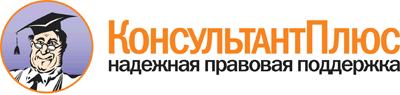  Закон РФ от 27.04.1993 N 4866-1
(ред. от 09.02.2009)
"Об обжаловании в суд действий и решений, нарушающих права и свободы граждан" Документ предоставлен КонсультантПлюс

www.consultant.ru 

Дата сохранения: 08.02.2017 
 27 апреля 1993 годаN 4866-1